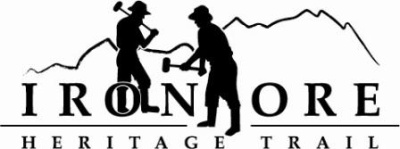 102 W. Washington Suite 232
Marquette, MI 49855
906-235-2923
ironoreheritage@gmail.comIRON ORE HERITAGE RECREATION AUTHORITY
ANNUAL BOARD MEETING MINUTES OF APRIL 26DRAFT MINUTES
ROLL CALL – Don Britton, Chair, Chocolay Twp; Lauren Luce, Treasurer, Marquette County; Jim Brennan, Republic Twp; Dawn Hoffman, Tilden Twp; Bob Hendrickson, Negaunee; Al Reynolds, Negaunee Twp; Mike Springer, Marquette Twp.Excused Absence:  Larry Bussone, Ishpeming; Glenn Johnson, Marquette Twp; Nick Leach, Marquette
Guests:  Ron Yesney, DNR; Rob Katona, DNR; Jeremy Nyquist
Staff:  Carol Fulsher, AdministratorPUBLIC COMMENT (Agenda Items – Limit to three minutes) – No public commentAPPROVAL OF CONSENT AGENDA – Hoffman motioned to approve consent agenda as presented in board packet; Reynolds seconded motion.  Consent agenda included March meeting minutes; March balance sheet showing assets of $836,026; liabilities of $33796 and equity of $802230; March profit/loss showing March income of $1616, expenses at $9833 for net income of -$8217, total income ytd of $336630, expenses of $28269 for net income of $307360; Q1 budget v actual showing revenue at 99% of budget; expenses at 95% of budget and net income at 100% of budget; March general ledger showing checks written 1568 through 1577; and April bills to be paid totaling $9255. Vote was taken and motion carried. 
APPROVAL OF AGENDA – Brennan motioned to approve agenda with two additions:  add Spark Grant to VA3. Michigan Grant Updates and Draft Audit to VII4.  New Business Draft Audit. Hendrickson seconded motion of approving agenda with two changes. Vote and motion carried. 
OLD BUSINESSMichigan Grant UpdatesMichigan Recreation Passport Trail/Trailhead Amenities – Our Recreation Passport Grant was submitted and administratively compete.  We wait until August to get our preliminary score.Michigan Trust Fund Grant Trail/Trailhead Amenities – Our Trust Fund grant was submitted and we have not heard back on administratively complete/incomplete.Spark Grant- Fulsher updated on Spark Grant I score was 74 out of 100.  Tier 6 while only Tier 1 was funded scoring above 90.  Discussion on Spark Grant II application due on June 26 and changes in grant guidelines. Spark grant can not be used to match monies for Trust Fund that we already committed.  New scope items could be covered. Board instructed Fulsher to inquire whether upgrading to asphalt would count as new scope item for Lakenenland.ProjectsNegaunee Boardwalk  - Bid documents should be ready before May meeting.Lakenenland  - Trust Fund Grant agreement has not been delivered yet.Property Acquisition,176 acres – Grant agreement has not been delivered yet.  We did get title work done and working on ESA I. These items allowed to be done before grant agreement signed.Winthrop Junction Update – Waiting for Bussone to return to amend lease survey. Sanders working on bid documents.Hiring Committee Report – Luce updated board that we received 9 applications and have 6 interviews arranged for week of May 8th. Maintenance Vehicles purchase:  truck, tractor, trailer – Fox Motors will be supplying us with a 2023 Chevrolet Silverado 1500 double cab, 4-wheel drive truck for $40,410.  Northland Lawn was awarded the tractor and trailer with low bid of $37,717. Kubota quoted $42,075.Maintenance List 2023 – Fulsher noted maintenance list for 2023 in packet. Discussion on ORV railroad grade meeting with State and R/R scheduled for May 11 at 11 am.  Fulsher noted she has not been able to review trail yet because of late snows. VI.	NEW BUSINESSRepublic Township Membership Continuation and Ballot Language Resolution – Luce motioned to approve Republic Township continuation in IOHRA and approve ballot language for August 2023 vote.  Reynolds seconded motion Roll call vote taken and motion passed 7 to 0 with 2 absent.ORV Grant Application and 2023 Grant Amendment – Fulsher thanked DNR for quick turnaround on ORV Grant Amendment of $20K for large washout on LS&I grade in Humboldt.  Fulsher noted that our request for 2024 funds will total $69,665 with $60K in continuing gravel/grading projects.Office space lease addendum – Our office space lease is up at the end of March 2023.  Lease addendum for another 2 years at with increase of $10/month for $280/month. Discussion on new person may prefer to be located in another area of county.  Brennan motioned to extend lease agreement to December 31, 2023. Hoffman seconded motion. Reynolds asked if we should reconsider and stay with two years.  Vote and motion carried. Fulsher will go back to landlord and see if we can amend to year’s end. Discussion on truck parking.2022 Draft Audit – Fulsher emailed draft audit this week to board members.  Brennan motioned to table until May to give board members more time to review. Hoffman seconded motion.  Vote and motion carried.ADMINISTRATOR REPORT – Thanked Bob Hendrickson for his help with Edmarks (property owners near the trail in Tilden) who helped with culvert. BOARD COMMENT – Hendrickson noted that he will attend RAMBA annual meeting.  Also noted that RAMBA will be using the Stabile donated artwork in their fire pit.
Reynolds inquired if we should be talking about 52 mile trail now that Lakenenland grant will extend trail five miles.
Springer said he enjoyed attending meeting in person and congratulated Fulsher on her upcoming retirement. 
Hoffman noted she will not be at next meeting due to conflict with Aspen Ridge Family night.PUBLIC COMMENT – No public comment.ADJOURNMENT  - Hoffman motioned to adjourn meeting; Reynolds seconded motion. Vote and motion carried and meeting adjourned at 5:45 pm.

Minutes respectively submitted by Carol Fulsher, IOHRA Administrator